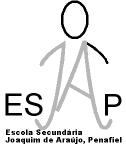 Modalidade: trabalho escrito Objeto de AvaliaçãoA prova tem como referência os conteúdos programáticos do módulo 9 – Comunicação no Mundo Profissional Características da ProvaTrabalho escrito original. Deve ser entregue na secretaria da escola em envelope fechado e devidamente identificado por fora (nome completo do aluno; disciplina e módulo);Subtemas:O Inglês enquanto língua de comunicação no mundo do trabalho;Mudanças ao nível dos Meios de Comunicação;Reading Project – The LandladyEstrutura da ProvaO trabalho escrito pode ser realizado em suporte de papel ou em apresentação multimédia que não pode exceder as 10 páginas ou slides. Pode conter imagens e textos que devem ser sempre originais e expressar também a opinião do aluno relativamente ao tema que está a ser abordadoConteúdosO Inglês enquanto língua de comunicação no mundo do trabalho;Mudanças ao nível dos Meios de Comunicação;Reading Project – The LandladyObjetivosÉ capaz de:Compreender textos simples no âmbito da temática abordada;Expressar uma opinião crítica e fundamentada;Enumerar as principais mudanças ocorridas no mundo do trabalho;Compreender o Papel da língua Inglesa no Mundo do Trabalho;Ler e interpretar um texto literário;Utilizar vocabulário específico.Material a utilizarPapel ou suporte multimédia (neste caso o trabalho deverá ser gravado em CD /DVD).Não é permitido o uso de lápis, nem de esferográfica- corretoraCURSOS PROFISSIONAIS1ª ÉPOCA PARA RECUPERAÇÃO DE MÓDULOSALUNOS EXTERNOSMATRIZ DA PROVA DE INGLÊSMÓDULO 9 – Comunicação no Mundo ProfissionalAno lectivo 2016 / 2017                                                             